Publicado en  el 18/01/2014 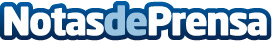 Se cumplen 40 años de la primera inversión exterior de MAPFREEn 1974 creó una compañía de reaseguro en Bruselas como primer paso de su expansión internacional, que le ha llevado a convertirse en una empresa global con presencia en 46 paísesDatos de contacto:MAPFRENota de prensa publicada en: https://www.notasdeprensa.es/se-cumplen-40-anos-de-la-primera-inversion_1 Categorias: Finanzas Seguros http://www.notasdeprensa.es